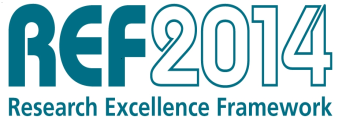 Classification of outputs submitted to Sub-panel 11: Computer Sciences and InformaticsThis REF specialism classification is taken from the Association of Computing Machinery (ACM) Computing Classification System March 2012 Revision, hence the use of American spelling.Please have the REF specialism classification number enclosed in ‘< >’ as the first characters in the additional information field in the REF2 form in the form <XX> where XX is a 2 digit number in the range 01-33. If the output relates to more than one specialsim, please select the one to which the contribution is the greatest. Please identify only a single research specialism for each output. If you cannot find the exact topic descriptor in the classification, choose a suitable higher level descriptor.This classification is only an aid to the sub-panel and will not affect assessment of outputs in any way.The sub-panel expect to see very few outputs classied as <33> i.e. a topic which does not fit any of the ACM topics.Example valid classifications <01> This paper ….. <18>This paper …..Example Invalid Classifications       < 04> This paper …  (not first characters in statement) This paper ……  <07>   (Not first text in statement)(02)  This paper … .   (not angle brackets) <3> This paper …..   (single digit number)27.  This paper   (no angle brackets) Table of ContentsHardware	3Computer systems organization	7Networks	8Software and its engineering	10Theory of computation	14Mathematics of computing	18Information systems	20Security and privacy	26Human-centered computing	28Computing methodologies	30Applied computing	35Social and professional topics	38Network operations	38Any other topics	39ACM 2012 Topics REF ClassificationHardware	 Printed circuit boards01		 Electromagnetic interference and compatibility01		 PCB design and layout01	 Communication hardware, interfaces and storage01		 Signal processing systems01			 Digital signal processing01			 Beamforming01			 Noise reduction01		 Sensors and actuators01		 Buses and high-speed links01		 Displays and imagers01		 External storage01		 Networking hardware01		 Printers01		 Sensor applications and deployments01		 Sensor devices and platforms01		 Sound-based input / output01		 Tactile and hand-based interfaces01			 Touch screens01			 Haptic devices01		 Scanners01		 Wireless devices01		 Wireless integrated network sensors01		 Electro-mechanical devices01	 Integrated circuits01		 3D integrated circuits01		 Interconnect01			 Input / output circuits01			 Metallic interconnect01			 Photonic and optical interconnect01			 Radio frequency and wireless interconnect01		 Semiconductor memory01			 Dynamic memory01			 Static memory01			 Non-volatile memory01			 Read-only memory01		 Digital switches01			 Transistors01			 Logic families01		 Logic circuits01			 Arithmetic and datapath circuits01			 Asynchronous circuits01			 Combinational circuits01			 Design modules and hierarchy01			 Finite state machines01			 Sequential circuits01		 Reconfigurable logic and FPGAs01			 Hardware accelerators01			 High-speed input / output01			 Programmable logic elements01			 Programmable interconnect01			 Reconfigurable logic applications01	 Very large scale integration design01		 3D integrated circuits01		 Analog and mixed-signal circuits01			 Data conversion01			 Clock generation and timing01			 Analog and mixed-signal circuit optimization01			 Radio frequency and wireless circuits01			 Wireline communication01			 Analog and mixed-signal circuit synthesis01		 Application-specific VLSI designs01			 Application specific integrated circuits01			 Application specific instruction set processors01			 Application specific processors01		 Design reuse and communication-based design01			 Network on chip01			 System on a chip01			 Platform-based design01			 Hard and soft IP01		 Design rules01		 Economics of chip design and manufacturing01		 Full-custom circuits01		 VLSI design manufacturing considerations01		 On-chip resource management01		 On-chip sensors01		 Standard cell libraries01		 VLSI packaging01			 Die and wafer stacking01			 Input / output styles01			 Multi-chip modules01			 Package-level interconnect01		 VLSI system specification and constraints01	 Power and energy01		 Thermal issues01			 Temperature monitoring01			 Temperature simulation and estimation01			 Temperature control01			 Temperature optimization01		 Energy generation and storage01			 Batteries01			 Fuel-based energy01			 Renewable energy01			 Reusable energy storage01		 Energy distribution01			 Energy metering01			 Power conversion01			 Power networks01			 Smart grid01		 Impact on the environment01		 Power estimation and optimization01			 Switching devices power issues01			 Interconnect power issues01			 Circuits power issues01			 Chip-level power issues01			 Platform power issues01			 Enterprise level and data centers power issues01	 Electronic design automation01		 High-level and register-transfer level synthesis01			 Datapath optimization01			 Hardware-software codesign01			 Resource binding and sharing01			 Operations scheduling01		 Hardware description languages and compilation01		 Logic synthesis01			 Combinational synthesis01			 Circuit optimization01			 Sequential synthesis01			 Technology-mapping01			 Transistor-level synthesis01		 Modeling and parameter extraction01		 Physical design (EDA)01			 Clock-network synthesis01			 Packaging01			 Partitioning and floorplanning01			 Placement01			 Physical synthesis01			 Power grid design01			 Wire routing01		 Timing analysis01			 Electrical-level simulation01			 Model-order reduction01			 Compact delay models01			 Static timing analysis01			 Statistical timing analysis01			 Transition-based timing analysis01		 Methodologies for EDA01			 Best practices for EDA01			 Design databases for EDA01			 Software tools for EDA01	 Hardware validation01		 Functional verification01			 Model checking01			 Coverage metrics01			 Equivalence checking01			 Semi-formal verification01			 Simulation and emulation01			 Transaction-level verification01			 Theorem proving and SAT solving01			 Assertion checking01		 Physical verification01			 Design rule checking01			 Layout-versus-schematics01			 Power and thermal analysis01			 Timing analysis and sign-off01		 Post-manufacture validation and debug01			 Bug detection, localization and diagnosis01			 Bug fixing (hardware)01			 Design for debug01	 Hardware test01		 Analog, mixed-signal and radio frequency test01		 Board- and system-level test01		 Defect-based test01		 Design for testability01			 Built-in self-test01			 Online test and diagnostics01			 Test data compression01		 Fault models and test metrics01		 Memory test and repair01		 Hardware reliability screening01		 Test-pattern generation and fault simulation01		 Testing with distributed and parallel systems01	 Robustness01		 Fault tolerance01			 Error detection and error correction01			 Failure prediction01			 Failure recovery, maintenance and self-repair01			 Redundancy01			 Self-checking mechanisms01			 System-level fault tolerance01		 Design for manufacturability01			 Process variations01			 Yield and cost modeling01			 Yield and cost optimization01		 Hardware reliability01			 Aging of circuits and systems01			 Circuit hardening01			 Early-life failures and infant mortality01			 Process, voltage and temperature variations01			 Signal integrity and noise analysis01			 Transient errors and upsets01		 Safety critical systems01	 Emerging technologies01		 Analysis and design of emerging devices and systems01			 Emerging architectures01			 Emerging languages and compilers01			 Emerging simulation01			 Emerging tools and methodologies01		 Biology-related information processing01			 Bio-embedded electronics01			 Neural systems01		 Circuit substrates01			 III-V compounds01			 Carbon based electronics01			 Cellular neural networks01			 Flexible and printable circuits01			 Superconducting circuits01		 Electromechanical systems01			 Microelectromechanical systems01			 Nanoelectromechanical systems01		 Emerging interfaces01		 Memory and dense storage01		 Emerging optical and photonic technologies01		 Reversible logic01		 Plasmonics01		 Quantum technologies01			 Single electron devices01			 Tunneling devices01			 Quantum computation01				 Quantum communication and cryptography01				 Quantum error correction and fault tolerance01			 Quantum dots and cellular automata01		 Spintronics and magnetic technologies01Computer systems organization	 Architectures02		 Serial architectures02			 Reduced instruction set computing02			 Complex instruction set computing02			 Superscalar architectures02			 Pipeline computing02			 Stack machines02		 Parallel architectures02			 Very long instruction word02			 Interconnection architectures02			 Multiple instruction, multiple data02			 Cellular architectures02			 Multiple instruction, single data02			 Single instruction, multiple data02			 Systolic arrays02			 Multicore architectures02		 Distributed architectures02			 Cloud computing02			 Client-server architectures02			 n-tier architectures02			 Peer-to-peer architectures02			 Grid computing02		 Other architectures02			 Neural networks02			 Reconfigurable computing02			 Analog computers02			 Data flow architectures02			 Heterogeneous (hybrid) systems02			 Self-organizing autonomic computing02			 Optical computing02			 Quantum computing02			 Molecular computing02			 High-level language architectures02			 Special purpose systems02	 Embedded and cyber-physical systems02		 Sensor networks02		 Robotics02			 Robotic components02			 Robotic control02			 Robotic autonomy02			 External interfaces for robotics02		 Sensors and actuators02		 System on a chip02		 Embedded systems02			 Firmware02			 Embedded hardware02			 Embedded software02	 Real-time systems03		 Real-time operating systems03		 Real-time languages03		 Real-time system specification03		 Real-time system architecture03	 Dependable and fault-tolerant systems and networks03		 Reliability03		 Availability03		 Maintainability and maintenance03		 Processors and memory architectures03		 Secondary storage organization03		 Redundancy03		 Fault-tolerant network topologies03Networks	 Network architectures04		 Network design principles04			 Layering04			 Naming and addressing04		 Programming interfaces04	 Network protocols04		 Network protocol design04		 Protocol correctness04			 Protocol testing and verification04			 Formal specifications04		 Link-layer protocols04		 Network layer protocols04			 Routing protocols04			 Signaling protocols04		 Transport protocols04		 Session protocols04		 Presentation protocols04		 Application layer protocols04			 Peer-to-peer protocols04		 OAM protocols04			 Time synchronization protocols04			 Network policy04		 Cross-layer protocols04		 Network File System (NFS) protocol04	 Network components04		 Intermediate nodes04			 Routers04			 Bridges and switches04		 Physical links04			 Repeaters04		 Middle boxes / network appliances04		 End nodes04			 Network adapters04			 Network servers04		 Wireless access points, base stations and infrastructure04			 Cognitive radios04		 Logical nodes04			 Network domains04	 Network algorithms05		 Data path algorithms05			 Packet classification05			 Deep packet inspection05			 Packet scheduling05		 Control path algorithms05			 Network resources allocation05			 Network control algorithms05			 Traffic engineering algorithms05			 Network design and planning algorithms05		 Network economics05	 Network performance evaluation05		 Network performance modeling05		 Network simulations05		 Network experimentation05		 Network performance analysis05		 Network measurement05	 Network properties06		 Network security06			 Security protocols06			 Web protocol security06			 Mobile and wireless security06			 Denial-of-service attacks06			 Firewalls06		 Network range06			 Short-range networks06			 Local area networks06			 Metropolitan area networks06			 Wide area networks06			 Very long-range networks06		 Network structure06			 Topology analysis and generation06			 Physical topologies06			 Logical / virtual topologies06			 Network topology types06				 Point-to-point networks06				 Bus networks06				 Star networks06				 Ring networks06					 Token ring networks06					 Fiber distributed data interface (FDDI)06				 Mesh networks06					 Wireless mesh networks06				 Hybrid networks06		 Network dynamics06		 Network reliability06			 Error detection and error correction06		 Network mobility06		 Network manageability06		 Network privacy and anonymity06	 Network services06		 Naming and addressing06		 Cloud computing06		 Location based services06		 Programmable networks06		 In-network processing06		 Network management06		 Network monitoring06	 Network types06		 Network on chip06		 Home networks06		 Storage area networks06		 Data center networks06		 Wired access networks06		 Cyber-physical networks06			 Sensor networks06		 Mobile networks06		 Overlay and other logical network structures06			 Peer-to-peer networks06			 World Wide Web (network structure)06			 Social media networks06			 Online social networks06		 Wireless access networks06			 Wireless local area networks06			 Wireless personal area networks06		 Ad hoc networks06			 Mobile ad hoc networks06		 Public Internet06		 Packet-switching networks06Software and its engineering	 Software organization and properties07		 Contextual software domains07			 E-commerce infrastructure07			 Software infrastructure07				 Interpreters07				 Middleware07					 Message oriented middleware07					 Reflective middleware07					 Embedded middleware07				 Virtual machines07			 Operating systems07				 File systems management07				 Memory management07					 Virtual memory07					 Main memory07					 Allocation / deallocation strategies07					 Garbage collection07					 Distributed memory07					 Secondary storage07				 Process management07					 Scheduling07					 Deadlocks07					 Multithreading07					 Multiprocessing / multiprogramming /  multitasking07					 Monitors07					 Mutual exclusion07					 Concurrency control07					 Power management07					 Process synchronization07				 Communications management07					 Buffering07					 Input / output07					 Message passing07			 Virtual worlds software07				 Interactive games07				 Virtual worlds training simulations07		 Software system structures07			 Embedded software07			 Software architectures07				 n-tier architectures07				 Peer-to-peer architectures07				 Data flow architectures07				 Cooperating communicating processes07				 Layered systems07				 Publish-subscribe / event-based architectures07				 Electronic blackboards07				 Simulator / interpreter07				 Object oriented architectures07				 Tightly coupled architectures07				 Space-based architectures07				 03-tier architectures07			 Software system models07				 Petri nets07				 State systems07				 Entity relationship modeling07				 Model-driven software engineering07				 Feature interaction07				 Massively parallel systems07			 Ultra-large-scale systems07			 Distributed systems organizing principles07				 Cloud computing07				 Client-server architectures07				 Grid computing07				 Organizing principles for web applications07			 Real-time systems software07			 Abstraction, modeling and modularity07		 Software functional properties07			 Correctness07				 Synchronization07				 Functionality07				 Real-time schedulability07				 Consistency07				 Completeness07				 Access protection07			 Formal methods07				 Model checking07				 Software verification07				 Automated static analysis07				 Dynamic analysis07		 Extra-functional properties07			 Interoperability07			 Software performance07			 Software reliability07			 Software fault tolerance07				 Checkpoint / restart07			 Software safety07			 Software usability07	 Software notations and tools08		 General programming languages08			 Language types08				 Parallel programming languages08				 Distributed programming languages08				 Imperative languages08				 Object oriented languages08				 Functional languages08				 Concurrent programming languages08				 Constraint and logic languages08				 Data flow languages08				 Extensible languages08				 Assembly languages08				 Multiparadigm languages08				 Very high level languages08			 Language features08				 Abstract data types08				 Polymorphism08				 Inheritance08				 Control structures08				 Data types and structures08				 Classes and objects08				 Modules / packages08				 Constraints08				 Recursion08				 Concurrent programming structures08				 Procedures, functions and subroutines08				 Patterns08				 Coroutines08				 Frameworks08		 Formal language definitions08			 Syntax08			 Semantics08		 Compilers08			 Interpreters08			 Incremental compilers08			 Retargetable compilers08			 Just-in-time compilers08			 Dynamic compilers08			 Translator writing systems and compiler generators08			 Source code generation08			 Runtime environments08			 Preprocessors08			 Parsers08		 Context specific languages08			 Markup languages08				 Extensible Markup Language (XML)08				 Hypertext languages08			 Scripting languages08			 Domain specific languages08			 Specialized application languages08			 API languages08			 Graphical user interface languages08			 Window managers08			 Command and control languages08			 Macro languages08			 Programming by example08			 State based definitions08			 Visual languages08			 Interface definition languages08		 System description languages08			 Design languages08			 Unified Modeling Language (UML)08			 Architecture description languages08			 System modeling languages08			 Orchestration languages08			 Integration frameworks08			 Specification languages08		 Development frameworks and environments08			 Object oriented frameworks08			 Software as a service orchestration systems08			 Integrated and visual development environments08			 Application specific development environments08		 Software configuration management and version control systems08		 Software libraries and repositories08		 Software maintenance tools08	 Software creation and management09		 Designing software09			 Requirements analysis09			 Software design engineering09			 Software design tradeoffs09			 Software implementation planning09				 Software design techniques09		 Software development process management09			 Software development methods09				 Rapid application development09				 Agile software development09				 Capability Maturity Model09				 Waterfall model09				 Spiral model09				 V-model09				 Design patterns09			 Risk management09		 Software development techniques09			 Software prototyping09			 Object oriented development09			 Flowcharts09			 Reusability09				 Software product lines09			 Error handling and recovery09		 Software verification and validation09			 Software prototyping09			 Operational analysis09			 Software defect analysis09				 Software testing and debugging09			 Fault tree analysis09			 Process validation09				 Walkthroughs09				 Pair programming09				 Use cases09				 Acceptance testing09				 Traceability09			 Formal software verification09			 Empirical software validation09		 Software post-development issues09			 Software reverse engineering09			 Documentation09			 Backup procedures09			 Software evolution09			 Software version control09			 Maintaining software09			 System administration09		 Collaboration in software development09			 Open source model09			 Programming teams09Theory of computation	 Models of computation10		 Computability10			 Lambda calculus10			 Turing machines10			 Recursive functions10		 Probabilistic computation10		 Quantum computation theory10			 Quantum complexity theory10			 Quantum communication complexity10			 Quantum query complexity10			 Quantum information theory10		 Interactive computation10		 Streaming models10		 Concurrency10			 Parallel computing models10			 Distributed computing models10			 Process calculi10		 Timed and hybrid models10		 Abstract machines10	 Formal languages and automata theory10		 Formalisms10			 Algebraic language theory10			 Rewrite systems10		 Automata over infinite objects10		 Grammars and context-free languages10		 Tree languages10		 Automata extensions10			 Transducers10			 Quantitative automata10		 Regular languages10	 Computational complexity and cryptography10		 Complexity classes10		 Problems, reductions and completeness10		 Communication complexity10		 Circuit complexity10		 Oracles and decision trees10		 Algebraic complexity theory10		 Quantum complexity theory10		 Proof complexity10		 Interactive proof systems10		 Complexity theory and logic10		 Cryptographic primitives10		 Cryptographic protocols10	 Logic11		 Logic and verification11		 Proof theory11		 Modal and temporal logics11		 Automated reasoning11		 Constraint and logic programming11		 Constructive mathematics11		 Description logics11		 Equational logic and rewriting11		 Finite Model Theory11		 Higher order logic11		 Linear logic11		 Programming logic11		 Abstraction11		 Verification by model checking11		 Type theory11		 Hoare logic11		 Separation logic11	 Design and analysis of algorithms12		 Graph algorithms analysis12			 Network flows12			 Sparsification and spanners12			 Shortest paths12			 Dynamic graph algorithms12		 Approximation algorithms analysis12			 Scheduling algorithms12			 Packing and covering problems12			 Routing and network design problems12			 Facility location and clustering12			 Rounding techniques12			 Stochastic approximation12			 Numeric approximation algorithms12		 Mathematical optimization12			 Discrete optimization12				 Network optimization12			 Continuous optimization12				 Linear programming12				 Semidefinite programming12				 Convex optimization12				 Quasiconvex programming and unimodality12				 Stochastic control and optimization12				 Quadratic programming12				 Nonconvex optimization12			 Mixed discrete-continuous optimization12				 Submodular optimization and polymatroids12				 Integer programming12		 Data structures design and analysis12			 Data compression12			 Pattern matching12			 Sorting and searching12			 Predecessor queries12			 Cell probe models and lower bounds12		 Online algorithms12			 Online learning algorithms12				 Scheduling algorithms12			 Caching and paging algorithms12			 K-server algorithms12			 Adversary models12		 Parameterized complexity and exact algorithms12			 Fixed parameter tractability12			 W hierarchy12		 Streaming, sublinear and near linear time algorithms12			 Bloom filters and hashing12			 Sketching and sampling12			 Lower bounds and information complexity12			 Random order and robust communication complexity12			 Nearest neighbor algorithms12		 Parallel algorithms12			 MapReduce algorithms12			 Self-organization12			 Shared memory algorithms12			 Vector / streaming algorithms12			 Massively parallel algorithms12		 Distributed algorithms12			 MapReduce algorithms12			 Self-organization12		 Algorithm design techniques12			 Backtracking12			 Branch-and-bound12			 Divide and conquer12			 Dynamic programming12			 Preconditioning12		 Concurrent algorithms12	 Randomness, geometry and discrete structures12		 Pseudorandomness and derandomization12		 Computational geometry12		 Generating random combinatorial structures12		 Random walks and Markov chains12		 Expander graphs and randomness extractors12		 Error-correcting codes12		 Random projections and metric embeddings12		 Random network models12	 Theory and algorithms for application domains12		 Machine learning theory12			 Sample complexity and generalization bounds12			 Boolean function learning12			 Unsupervised learning and clustering12			 Kernel methods12				 Support vector machines12				 Gaussian processes12			 Boosting12			 Bayesian analysis12			 Inductive inference12			 Online learning theory12			 Multi-agent learning12			 Models of learning12			 Query learning12			 Structured prediction12			 Reinforcement learning12				 Sequential decision making12				 Inverse reinforcement learning12				 Apprenticeship learning12				 Multi-agent reinforcement learning12				 Adversarial learning12			 Active learning12			 Semi-supervised learning12			 Markov decision processes12			 Regret bounds12		 Algorithmic game theory and mechanism design12			 Social networks12			 Algorithmic game theory12			 Algorithmic mechanism design12			 Solution concepts in game theory12			 Exact and approximate computation of equilibria12			 Quality of equilibria12			 Convergence and learning in games12			 Market equilibria12			 Computational pricing and auctions12			 Representations of games and their complexity12			 Network games12			 Network formation12			 Computational advertising theory12		 Database theory12			 Data exchange12			 Data provenance12			 Data modeling12			 Database query languages (principles)12			 Database constraints theory12			 Database interoperability12			 Data structures and algorithms for data management12			 Database query processing and optimization (theory)12			 Data integration12			 Logic and databases12			 Theory of database privacy and security12			 Incomplete, inconsistent, and uncertain databases12	 Semantics and reasoning10		 Program constructs10			 Control primitives10			 Functional constructs10			 Object oriented constructs10			 Program schemes10			 Type structures10		 Program semantics10			 Algebraic semantics10			 Denotational semantics10			 Operational semantics10			 Axiomatic semantics10			 Action semantics10			 Categorical semantics10		 Program reasoning10			 Invariants10			 Program specifications10			 Pre- and post-conditions10			 Program verification10			 Program analysis10			 Assertions10			 Parsing10			 Abstraction10 Mathematics of computing	 Discrete mathematics13		 Combinatorics13			 Combinatoric problems13			 Permutations and combinations13			 Combinatorial algorithms13			 Generating functions13			 Combinatorial optimization13			 Combinatorics on words13			 Enumeration13		 Graph theory13			 Trees13			 Hypergraphs13			 Random graphs13			 Graph coloring13			 Paths and connectivity problems13			 Graph enumeration13			 Matchings and factors13			 Graphs and surfaces13			 Network flows13			 Spectra of graphs13			 Extremal graph theory13			 Matroids and greedoids13			 Graph algorithms13			 Approximation algorithms13	 Probability and statistics13		 Probabilistic representations13			 Bayesian networks13			 Markov networks13			 Factor graphs13			 Decision diagrams13			 Equational models13			 Causal networks13			 Stochastic differential equations13			 Nonparametric representations13				 Kernel density estimators13				 Spline models13				 Bayesian nonparametric models13		 Probabilistic inference problems13			 Maximum likelihood estimation13			 Bayesian computation13			 Computing most probable explanation13			 Hypothesis testing and confidence interval computation13			 Density estimation13				 Quantile regression13			 Max marginal computation13		 Probabilistic reasoning algorithms13			 Variable elimination13			 Loopy belief propagation13			 Variational methods13			 Expectation maximization13			 Markov-chain Monte Carlo methods13				 Gibbs sampling13				 Metropolis-Hastings algorithm13				 Simulated annealing13				 Markov-chain Monte Carlo convergence measures13			 Sequential Monte Carlo methods13			 Kalman filters and hidden Markov models13			 Resampling methods13				 Bootstrapping13				 Jackknifing13			 Random number generation13		 Probabilistic algorithms13		 Statistical paradigms13			 Queueing theory13			 Contingency table analysis13			 Regression analysis13				 Robust regression13			 Time series analysis13			 Survival analysis13			 Renewal theory13			 Dimensionality reduction13			 Cluster analysis13			 Statistical graphics13			 Exploratory data analysis13		 Stochastic processes13			 Markov processes13		 Nonparametric statistics13		 Distribution functions13		 Multivariate statistics13	 Mathematical software13		 Solvers13		 Statistical software13		 Mathematical software performance13	 Information theory13		 Coding theory13	 Mathematical analysis13		 Numerical analysis13			 Computation of transforms13			 Computations in finite fields13			 Computations on matrices13			 Computations on polynomials13				 Gröbner bases and other special bases13			 Number-theoretic computations13			 Interpolation13			 Numerical differentiation13			 Interval arithmetic13			 Arbitrary-precision arithmetic13			 Automatic differentiation13			 Mesh generation13			 Discretization13		 Mathematical optimization13			 Discrete optimization13				 Network optimization13			 Continuous optimization13				 Linear programming13				 Semidefinite programming13				 Convex optimization13				 Quasiconvex programming and unimodality13				 Stochastic control and optimization13				 Quadratic programming13				 Nonconvex optimization13			 Mixed discrete-continuous optimization13				 Submodular optimization and polymatroids13				 Integer programming13		 Differential equations13			 Ordinary differential equations13			 Partial differential equations13			 Differential algebraic equations13			 Differential variational inequalities13		 Calculus13			 Lambda calculus13			 Differential calculus13			 Integral calculus13		 Functional analysis13			 Approximation13		 Integral equations13		 Nonlinear equations13		 Quadrature13	 Continuous mathematics13		 Calculus13			 Lambda calculus13			 Differential calculus13			 Integral calculus13		 Topology13			 Point-set topology13			 Algebraic topology13			 Geometric topology13		 Continuous functions13 Information systems	 Data management systems15		 Database design and models15			 Relational database model15			 Entity relationship models15			 Graph-based database models15				 Hierarchical data models15				 Network data models15			 Physical data models15			 Data model extensions15				 Semi-structured data15				 Data streams15				 Data provenance15				 Incomplete data15				 Temporal data15				 Uncertainty15				 Inconsistent data15		 Data structures15			 Data access methods15				 Multidimensional range search15				 Data scans15				 Point lookups15				 Unidimensional range search15				 Proximity search15			 Data layout15				 Data compression15				 Data encryption15				 Record and block layout15		 Database management system engines15			 DBMS engine architectures15			 Database query processing15				 Query optimization15				 Query operators15				 Query planning15				 Join algorithms15			 Database transaction processing15				 Data locking15				 Transaction logging15				 Database recovery15			 Record and buffer management15			 Parallel and distributed DBMSs15				 Key-value stores15				 MapReduce-based systems15				 Relational parallel and distributed DBMSs15			 Triggers and rules15			 Database views15			 Integrity checking15			 Distributed database transactions15				 Distributed data locking15				 Deadlocks15				 Distributed database recovery15			 Main memory engines15			 Online analytical processing engines15			 Stream management15		 Query languages15			 Relational database query languages15				 Structured Query Language15			 XML query languages15				 XPath15				 XQuery15			 Query languages for non-relational engines15				 MapReduce languages15			 Call level interfaces15		 Database administration15			 Database utilities and tools15			 Database performance evaluation15			 Autonomous database administration15			 Data dictionaries15		 Information integration15			 Deduplication15			 Extraction, transformation and loading15			 Data exchange15			 Data cleaning15			 Wrappers (data mining)15			 Mediators and data integration15			 Entity resolution15			 Data warehouses15			 Federated databases15		 Middleware for databases15			 Database web servers15			 Application servers15			 Object-relational mapping facilities15			 Data federation tools15			 Data replication tools15			 Distributed transaction monitors15			 Message queues15			 Service buses15			 Enterprise application integration tools15			 Middleware business process managers15	 Information storage systems15		 Information storage technologies15			 Magnetic disks15			 Magnetic tapes15			 Optical / magneto-optical disks15			 Storage class memory15				 Flash memory15				 Phase change memory15			 Disk arrays15			 Tape libraries15		 Record storage systems15			 Record storage alternatives15				 Heap (data structure)15				 Hashed file organization15				 Indexed file organization15				 Linked lists15			 Directory structures15				 B-trees15				 Vnodes15				 Inodes15				 Extent-based file structures15			 Block / page strategies15				 Slotted pages15				 Intrapage space management15				 Interpage free-space management15			 Record layout alternatives15				 Fixed length attributes15				 Variable length attributes15				 Null values in records15			 Relational storage15				 Horizontal partitioning15				 Vertical partitioning15				 Column based storage15				 Hybrid storage layouts15				 Compression strategies15		 Storage replication15			 Mirroring15			 RAID15			 Point-in-time copies15			 Remote replication15			 Storage recovery strategies15		 Storage architectures15			 Cloud based storage15			 Storage network architectures15				 Storage area networks15				 Direct attached storage15				 Network attached storage15			 Distributed storage15		 Storage management15			 Hierarchical storage management15			 Storage virtualization15			 Information lifecycle management15			 Version management15			 Storage power management15			 Thin provisioning15	 Information systems applications15		 Enterprise information systems15			 Intranets15			 Extranets15			 Enterprise resource planning15			 Enterprise applications15			 Data centers15		 Collaborative and social computing systems and tools15			 Blogs15			 Wikis15			 Reputation systems15			 Open source software15			 Social networking sites15			 Social tagging systems15			 Synchronous editors15			 Asynchronous editors15		 Spatial-temporal systems15			 Location based services15			 Geographic information systems15			 Sensor networks15			 Data streaming15			 Global positioning systems15		 Decision support systems15			 Data warehouses15			 Expert systems15			 Data analytics15			 Online analytical processing15		 Mobile information processing systems15		 Process control systems15		 Multimedia information systems15			 Multimedia databases15			 Multimedia streaming15			 Multimedia content creation15			 Massively multiplayer online games15		 Data mining15			 Data cleaning15			 Collaborative filtering15			 Association rules15			 Clustering15			 Nearest-neighbor search15			 Data stream mining15		 Digital libraries and archives15		 Computational advertising15		 Computing platforms15	 World Wide Web16		 Web searching and information discovery16			 Web search engines16				 Web crawling16				 Web indexing16				 Page and site ranking16				 Spam detection16			 Content ranking16			 Collaborative filtering16			 Social recommendation16			 Personalization16			 Social tagging16		 Online advertising16			 Sponsored search advertising16			 Content match advertising16			 Display advertising16			 Social advertising16		 Web mining16			 Site wrapping16			 Data extraction and integration16				 Deep web16				 Surfacing16				 Search results deduplication16			 Web log analysis16			 Traffic analysis16		 Web applications16			 Internet communications tools16				 Email16				 Blogs16				 Texting16				 Chat16				 Web conferencing16			 Social networks16			 Crowdsourcing16				 Answer ranking16				 Trust16				 Incentive schemes16				 Reputation systems16			 Electronic commerce16				 Digital cash16				 E-commerce infrastructure16				 Electronic data interchange16				 Electronic funds transfer16				 Online shopping16				 Online banking16				 Secure online transactions16				 Online auctions16		 Web interfaces16			 Wikis16			 Browsers16			 Mashups16		 Web services16			 Simple Object Access Protocol (SOAP)16			 RESTful web services16			 Web Services Description Language (WSDL)16			 Universal Description Discovery and Integration (UDDI)16			 Service discovery and interfaces16		 Web data description languages16			 Semantic web description languages16				 Resource Description Framework (RDF)16				 Web Ontology Language (OWL)16			 Markup languages16				 Extensible Markup Language (XML)16				 Hypertext languages16	 Information retrieval17		 Document representation17			 Document structure17			 Document topic models17			 Content analysis and feature selection17			 Data encoding and canonicalization17			 Document collection models17			 Ontologies17			 Dictionaries17			 Thesauri17		 Information retrieval query processing17			 Query representation17			 Query intent17			 Query log analysis17			 Query suggestion17			 Query reformulation17		 Users and interactive retrieval17			 Personalization17			 Task models17			 Search interfaces17			 Collaborative search17		 Retrieval models and ranking17			 Rank aggregation17			 Probabilistic retrieval models17			 Language models17			 Similarity measures17			 Learning to rank17			 Combination, fusion and federated search17			 Information retrieval diversity17			 Top-k retrieval in databases17			 Novelty in information retrieval17		 Retrieval tasks and goals17			 Question answering17			 Document filtering17			 Recommender systems17			 Information extraction17			 Sentiment analysis17			 Expert search17			 Near-duplicate and plagiarism detection17			 Clustering and classification17			 Summarization17			 Business intelligence17		 Evaluation of retrieval results17			 Test collections17			 Relevance assessment17			 Retrieval effectiveness17			 Retrieval efficiency17			 Presentation of retrieval results17		 Search engine architectures and scalability17			 Search engine indexing17			 Search index compression17			 Distributed retrieval17			 Peer-to-peer retrieval17			 Retrieval on mobile devices17			 Adversarial retrieval17			 Link and co-citation analysis17			 Searching with auxiliary databases17		 Specialized information retrieval17			 Structure and multilingual text search17				 Structured text search17				 Mathematics retrieval17				 Chemical and biochemical retrieval17				 Multilingual and cross-lingual retrieval17			 Multimedia and multimodal retrieval17				 Image search17				 Video search17				 Speech / audio search17				 Music retrieval17			 Environment-specific retrieval17				 Enterprise search17				 Desktop search17				 Web and social media search1717 Security and privacy	 Cryptography18		 Key management18		 Public key (asymmetric) techniques18			 Digital signatures18			 Public key encryption18		 Symmetric cryptography and hash functions18			 Block and stream ciphers18			 Hash functions and message authentication codes18		 Cryptanalysis and other attacks18		 Information-theoretic techniques18		 Mathematical foundations of cryptography18	 Formal methods and theory of security10		 Trust frameworks10		 Security requirements10		 Formal security models10		 Logic and verification10	 Security services19		 Authentication19			 Biometrics19			 Graphical / visual passwords19			 Multi-factor authentication19		 Access control19		 Pseudonymity, anonymity and untraceability19		 Privacy-preserving protocols19		 Digital rights management19		 Authorization19	 Intrusion/anomaly detection and malware mitigation19		 Malware and its mitigation19		 Intrusion detection systems19		 Social engineering attacks19			 Spoofing attacks19			 Phishing19	 Security in hardware19		 Tamper-proof and tamper-resistant designs19		 Embedded systems security19		 Hardware security implementation19			 Hardware-based security protocols19		 Hardware attacks and countermeasures19			 Malicious design modifications19			 Side-channel analysis and countermeasures19		 Hardware reverse engineering19	 Systems security19		 Operating systems security19			 Mobile platform security19			 Trusted computing19			 Virtualization and security19		 Browser security19		 Distributed systems security19		 Information flow control19		 Denial-of-service attacks19		 Firewalls19		 Vulnerability management19			 Penetration testing19			 Vulnerability scanners19		 File system security19	 Network security19		 Security protocols19		 Web protocol security19		 Mobile and wireless security19		 Denial-of-service attacks19		 Firewalls19	 Database and storage security19		 Data anonymization and sanitization19		 Management and querying of encrypted data19		 Information accountability and usage control19		 Database activity monitoring19	 Software and application security19		 Software security engineering19		 Web application security19		 Social network security and privacy19		 Domain-specific security and privacy architectures19		 Software reverse engineering19	 Human and societal aspects of security and privacy20		 Economics of security and privacy20		 Social aspects of security and privacy20		 Privacy protections20		 Usability in security and privacy20Human-centered computing	 Human computer interaction (HCI)20		 HCI design and evaluation methods20			 User models20			 User studies20			 Usability testing20			 Heuristic evaluations20			 Walkthrough evaluations20			 Laboratory experiments20			 Field studies20		 Interaction paradigms20			 Hypertext / hypermedia20			 Mixed / augmented reality20			 Command line interfaces20			 Graphical user interfaces20			 Virtual reality20			 Web-based interaction20			 Natural language interfaces20			 Collaborative interaction20		 Interaction devices20			 Graphics input devices20			 Displays and imagers20			 Sound-based input / output20			 Keyboards20			 Pointing devices20			 Touch screens20			 Haptic devices20		 HCI theory, concepts and models20		 Interaction techniques20			 Auditory feedback20			 Text input20			 Pointing20			 Gestural input20		 Interactive systems and tools20			 User interface management systems20			 User interface programming20			 User interface toolkits20		 Empirical studies in HCI20	 Interaction design20		 Interaction design process and methods20			 User interface design20			 User centered design20			 Activity centered design20			 Scenario-based design20			 Participatory design20			 Contextual design20			 Interface design prototyping20		 Interaction design theory, concepts and paradigms20		 Empirical studies in interaction design20		 Systems and tools for interaction design20			 Wireframes20	 Collaborative and social computing21		 Collaborative and social computing theory, concepts and paradigms21			 Social content sharing21			 Collaborative content creation21			 Collaborative filtering21			 Social recommendation21			 Social networks21			 Social tagging21			 Computer supported cooperative work21			 Social engineering (social sciences)21			 Social navigation21			 Social media21		 Collaborative and social computing design and evaluation methods21			 Social network analysis21			 Ethnographic studies21		 Collaborative and social computing systems and tools21			 Blogs21			 Wikis21			 Reputation systems21			 Open source software21			 Social networking sites21			 Social tagging systems21			 Synchronous editors21			 Asynchronous editors21		 Empirical studies in collaborative and social computing21		 Collaborative and social computing devices21	 Ubiquitous and mobile computing21		 Ubiquitous and mobile computing theory, concepts and paradigms21			 Ubiquitous computing21			 Mobile computing21			 Ambient intelligence21		 Ubiquitous and mobile computing systems and tools21		 Ubiquitous and mobile devices21			 Smartphones21			 Interactive whiteboards21			 Mobile phones21			 Mobile devices21			 Portable media players21			 Personal digital assistants21			 Handheld game consoles21			 E-book readers21			 Tablet computers21		 Ubiquitous and mobile computing design and evaluation methods21		 Empirical studies in ubiquitous and mobile computing21	 Visualization20		 Visualization techniques20			 Treemaps20			 Hyperbolic trees20			 Heat maps20			 Graph drawings20			 Dendrograms20			 Cladograms20		 Visualization application domains20			 Scientific visualization20			 Visual analytics20			 Geographic visualization20			 Information visualization20		 Visualization systems and tools20			 Visualization toolkits20		 Visualization theory, concepts and paradigms20		 Empirical studies in visualization20		 Visualization design and evaluation methods20	 Accessibility20		 Accessibility theory, concepts and paradigms20		 Empirical studies in accessibility20		 Accessibility design and evaluation methods20		 Accessibility technologies20		 Accessibility systems and tools20Computing methodologies	 Symbolic and algebraic manipulation12		 Symbolic and algebraic algorithms12			 Combinatorial algorithms12			 Algebraic algorithms12			 Nonalgebraic algorithms12			 Symbolic calculus algorithms12			 Exact arithmetic algorithms12			 Hybrid symbolic-numeric methods12			 Discrete calculus algorithms12			 Number theory algorithms12			 Equation and inequality solving algorithms12			 Linear algebra algorithms12			 Theorem proving algorithms12			 Boolean algebra algorithms12			 Optimization algorithms12		 Computer algebra systems12			 Special-purpose algebraic systems12		 Representation of mathematical objects12			 Representation of exact numbers12			 Representation of mathematical functions12			 Representation of Boolean functions12			 Representation of polynomials12	 Parallel computing methodologies12		 Parallel algorithms12			 MapReduce algorithms12			 Self-organization12			 Shared memory algorithms12			 Vector / streaming algorithms12			 Massively parallel algorithms12		 Parallel programming languages08	 Artificial intelligence22		 Natural language processing22			 Information extraction22			 Machine translation22			 Discourse, dialogue and pragmatics22			 Natural language generation22			 Speech recognition22			 Lexical semantics22			 Phonology / morphology22			 Language resources22		 Knowledge representation and reasoning22			 Description logics22			 Semantic networks22			 Nonmonotonic, default reasoning and belief revision22			 Probabilistic reasoning22			 Vagueness and fuzzy logic22			 Causal reasoning and diagnostics22			 Temporal reasoning22			 Cognitive robotics22			 Ontology engineering22			 Logic programming and answer set programming22			 Spatial and physical reasoning22			 Reasoning about belief and knowledge22		 Planning and scheduling22			 Planning for deterministic actions22			 Planning under uncertainty22			 Multi-agent planning22			 Planning with abstraction and generalization22			 Robotic planning22		 Search methodologies22			 Heuristic function construction22			 Discrete space search22			 Continuous space search22			 Randomized search22			 Game tree search22			 Abstraction and micro-operators22			 Search with partial observations22		 Control methods22			 Robotic planning22			 Computational control theory22			 Motion path planning22		 Philosophical/theoretical foundations of artificial intelligence22			 Cognitive science22			 Theory of mind22		 Distributed artificial intelligence22			 Multi-agent systems22			 Intelligent agents22			 Mobile agents22			 Cooperation and coordination22		 Computer vision23			 Computer vision tasks23				 Biometrics23				 Scene understanding23				 Activity recognition and understanding23				 Video summarization23				 Visual content-based indexing and retrieval23				 Visual inspection23				 Vision for robotics23				 Scene anomaly detection23			 Image and video acquisition23				 Camera calibration23				 Epipolar geometry23				 Computational photography23				 Hyperspectral imaging23				 Motion capture23				 3D imaging23				 Active vision23			 Computer vision representations23				 Image representations23				 Shape representations23				 Appearance and texture representations23				 Hierarchical representations23			 Computer vision problems23				 Interest point and salient region detections23				 Image segmentation23				 Video segmentation23				 Shape inference23				 Object detection23				 Object recognition23				 Object identification23				 Tracking23				 Reconstruction23				 Matching23	 Machine learning24		 Learning paradigms24			 Supervised learning24				 Ranking24				 Learning to rank24				 Supervised learning by classification24				 Supervised learning by regression24				 Structured outputs24				 Cost-sensitive learning24			 Unsupervised learning24				 Cluster analysis24				 Anomaly detection24				 Mixture modeling24				 Topic modeling24				 Source separation24				 Motif discovery24				 Dimensionality reduction and manifold learning24			 Reinforcement learning24				 Sequential decision making24				 Inverse reinforcement learning24				 Apprenticeship learning24				 Multi-agent reinforcement learning24				 Adversarial learning24			 Multi-task learning24				 Transfer learning24				 Lifelong machine learning24				 Learning under covariate shift24		 Learning settings24			 Batch learning24			 Online learning settings24			 Learning from demonstrations24			 Learning from critiques24			 Learning from implicit feedback24			 Active learning settings24			 Semi-supervised learning settings24		 Machine learning approaches24			 Classification and regression trees24			 Kernel methods24				 Support vector machines24				 Gaussian processes24			 Neural networks24			 Logical and relational learning24				 Inductive logic learning24				 Statistical relational learning24			 Learning in probabilistic graphical models24				 Maximum likelihood modeling24				 Maximum entropy modeling24				 Maximum a posteriori modeling24				 Mixture models24				 Latent variable models24				 Bayesian network models24			 Learning linear models24				 Perceptron algorithm24			 Factorization methods24				 Non-negative matrix factorization24				 Factor analysis24				 Principal component analysis24				 Canonical correlation analysis24				 Latent Dirichlet allocation24			 Rule learning24			 Instance-based learning24			 Markov decision processes24			 Partially-observable Markov decision processes24			 Stochastic games24			 Learning latent representations24				 Deep belief networks24		 Machine learning algorithms24			 Dynamic programming for Markov decision processes24				 Value iteration24				 Q-learning24				 Policy iteration24				 Temporal difference learning24				 Approximate dynamic programming methods24			 Ensemble methods24				 Boosting24				 Bagging24			 Spectral methods24			 Feature selection24			 Regularization24		 Cross-validation24	 Modeling and simulation25		 Model development and analysis25			 Modeling methodologies25			 Model verification and validation25			 Uncertainty quantification25		 Simulation theory25			 Systems theory25			 Network science25		 Simulation types and techniques25			 Uncertainty quantification25			 Quantum mechanic simulation25			 Molecular simulation25			 Rare-event simulation25			 Discrete-event simulation25			 Agent / discrete models25			 Distributed simulation25			 Continuous simulation25			 Continuous models25			 Real-time simulation25			 Interactive simulation25			 Multiscale systems25			 Massively parallel and high-performance simulations25			 Data assimilation25			 Scientific visualization25			 Visual analytics25			 Simulation by animation25		 Simulation support systems25			 Simulation environments25			 Simulation languages25			 Simulation tools25		 Simulation evaluation25	 Computer graphics26		 Animation26			 Motion capture26			 Procedural animation26			 Physical simulation26			 Motion processing26			 Collision detection26		 Rendering26			 Rasterization26			 Ray tracing26			 Non-photorealistic rendering26			 Reflectance modeling26			 Visibility26		 Image manipulation26			 Computational photography26			 Image processing26			 Texturing26			 Image-based rendering26			 Antialiasing26		 Graphics systems and interfaces26			 Graphics processors26			 Graphics input devices26			 Mixed / augmented reality26			 Perception26			 Graphics file formats26			 Virtual reality26		 Image compression26		 Shape modeling26			 Mesh models26			 Mesh geometry models26			 Parametric curve and surface models26			 Point-based models26			 Volumetric models26			 Shape analysis26 Applied computing	 Electronic commerce27		 Digital cash27		 E-commerce infrastructure27		 Electronic data interchange27		 Electronic funds transfer27		 Online shopping27		 Online banking27		 Secure online transactions27		 Online auctions27	 Enterprise computing27		 Enterprise information systems27			 Intranets27			 Extranets27			 Enterprise resource planning27			 Enterprise applications27			 Data centers27		 Business process management27			 Business process modeling27			 Business process management systems27			 Business process monitoring27			 Cross-organizational business processes27			 Business intelligence27		 Enterprise architectures27			 Enterprise architecture management27			 Enterprise architecture frameworks27			 Enterprise architecture modeling27		 Service-oriented architectures27		 Event-driven architectures27		 Business rules27		 Enterprise modeling27		 Enterprise ontologies, taxonomies and vocabularies27		 Enterprise data management27		 Reference models27		 Business-IT alignment27		 IT architectures27		 IT governance27		 Enterprise computing infrastructures27		 Enterprise interoperability27			 Enterprise application integration27			 Information integration and interoperability27	 Physical sciences and engineering27		 Aerospace27			 Avionics27		 Archaeology27		 Astronomy27		 Chemistry27		 Earth and atmospheric sciences27			 Environmental sciences27		 Engineering27			 Computer-aided design27		 Physics27		 Mathematics and statistics27		 Electronics27			 Avionics27		 Telecommunications27			 Internet telephony27	 Life and medical sciences28		 Computational biology28			 Molecular sequence analysis28			 Recognition of genes and regulatory elements28			 Molecular evolution28			 Computational transcriptomics28			 Biological networks28			 Sequencing and genotyping technologies28			 Imaging28			 Computational proteomics28			 Molecular structural biology28			 Computational genomics28		 Genomics28			 Computational genomics28		 Systems biology28		 Consumer health28		 Health care information systems28		 Health informatics28		 Bioinformatics28		 Metabolomics / metabonomics28		 Genetics28			 Population genetics28			 Proteomics28				 Computational proteomics28			 Transcriptomics28	 Law, social and behavioral sciences29		 Anthropology29			 Ethnography29		 Law29		 Psychology29		 Economics29		 Sociology29	 Computer forensics29		 Surveillance mechanisms29		 Investigation techniques29		 Evidence collection, storage and analysis29		 Network forensics29		 System forensics29		 Data recovery29	 Arts and humanities29		 Fine arts29		 Performing arts29		 Architecture (buildings)29			 Computer-aided design29		 Language translation29		 Media arts29		 Sound and music computing29	 Computers in other domains29		 Digital libraries and archives29		 Publishing29		 Military29			 Cyberwarfare29		 Cartography29		 Geographic information systems29		 Agriculture29		 Computing in government29			 Voting / election technologies29			 E-government29		 Personal computers and PC applications29			 Word processors29			 Spreadsheets29			 Computer games29			 Microcomputers29	 Operations research30		 Consumer products30		 Industry and manufacturing30			 Supply chain management30			 Command and control30		 Computer-aided manufacturing30		 Decision analysis30		 Transportation30		 Forecasting30		 Marketing30	 Education29		 Digital libraries and archives29		 Computer-assisted instruction29		 Interactive learning environments29		 Collaborative learning29		 Learning management systems29		 Distance learning29		 E-learning29		 Computer-managed instruction29	 Document management and text processing17		 Document searching17		 Document management17			 Text editing17			 Version control17			 Document metadata17		 Document capture17			 Document analysis17			 Document scanning17			 Graphics recognition and interpretation17			 Optical character recognition17			 Online handwriting recognition17		 Document preparation17			 Markup languages17				 Extensible Markup Language (XML)17				 Hypertext languages17			 Annotation17			 Format and notation17			 Multi / mixed media creation17			 Image composition17			 Hypertext / hypermedia creation17			 Document scripting languages17Social and professional topics	 Management of computing and information systems31		 Project and people management31			 Project management techniques31			 Project staffing31			 Systems planning31			 Systems analysis and design31			 Systems development31			 Computer and information systems training31		 Implementation management31			 Hardware selection31			 Computing equipment management31			 Pricing and resource allocation31		 Software management31			 Software maintenance31			 Software selection and adaptation31		 System management31			 Centralization / decentralization31			 Technology audits31			 Quality assurance31		 Network operations31		 File systems management31		 Information system economics31	 History of computing32		 Historical people32		 History of hardware32		 History of software32		 History of programming languages32		 History of computing theory32	 Computing education32		 Computational thinking32		 Accreditation32		 Model curricula32		 Computing education programs32			 Information systems education32			 Computer science education32			 Computer engineering education32			 Information technology education32			 Information science education32			 Computational science and engineering education32			 Software engineering education32		 Informal education32		 Computing literacy32		 Student assessment32		 K-12 education32		 Adult education32Any other topics	 Any topic which does not fit into the above categories33